Учитель: Макарова С.А.Предмет: Познание мира.Класс: 1 «Е»Тема 1 урока: Органы чувств человека. Уши. Уход за органами слуха.Цель обучения (когнитивная): Актуализация и систематизация знаний об органе слуха через взаимообучение .Цель исследовательская: Создание условий для развития коммуникативных навыков через взаимодействие в паре.Результаты обучения:А - Знают об органе слуха.В - Умеют объяснить значение органа.С -  Смогут объяснить правила  личной гигиены.Этапы урокаДеятельность учителя  Деятельность учениковМотивационныйВыйти на тему урока, создать мотивацию у учащихся, пробудить интерес- Прозвенел звонок. Начинается урок.Муз. физминутка «Бодрячок»Ребята, посмотрите друг на друга, улыбнитесь  и пожелайте друг другу удачи на уроке.Отметьте карточкой своё эмоциональное состояние.  - Учитель предупреждает, что в конце урока мы узнаем изменится ли у вас настроение.- Учитель.  Работать сегодня будем в парах и в группах. Давайте вспомним. правила работы в группе,.(учитель зачитывает их в слух)   - Все согласны с этими правилами?. - Говорим вполголоса  - Говорим вежливо 
 - Называем собеседника по имени
 - Говорим по очереди, не перебивая друг друга
 - Внимательно слушаем, если  непонятно, переспросите партнера        
 - Четко высказываем свое мнение
 - Соблюдаем порядок на парте
 - Уважаем мнение собеседника-  Сегодня мы начинаем изучать большую тему «Органы чувств» - Как вы понимаете эти слова. - Так о чём пойдёт речь на уроке?- Сформулируйте тему урока. - Что хотите узнать  на уроке? - Какой орган будет первым, вы узнаете,  отгадав загадку:  На слайде текст загадки.У зверушки -  на макушке. А у нас – ниже глаз. (уши)Все выполняют движения под музыку.Инд.Учащиеся смотрят друг на друга и желают друг другу удачи и успехов на уроке.У учащихся на парте лежат карточки с изображениями тучки и солнышка, они выбирают нужную карточку и поднимают.Формативное оценивание на протяжении всего урока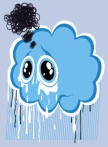 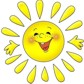 Думай – в паре - делись Сам, пара, группаИНД.Будем знакомиться с органами, которые помогают нам чувствовать окружающий нас мир.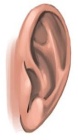 - Подумайте. О чём эта загадка? -  Почему вы так считаете?  (затем на слайде выходит  изображение ушей) Ребята определяют о каком органе пойдёт речь на уроке.- Чтобы всё это узнать, что нужно от вас? - Кто с этим согласен? - Вы готовы работать? Покажите своё эмоциональное состояние.Физкультминутка «Вороны».Вот под елочкой зеленой Скачут весело вороны. Кар - кар - кар, - Целый день они кричали, Спать ребятам не давали. Кар - кар - кар. Только к ночи умолкают И все вместе засыпают. Кар - кар -кар. - О ком идет речь в этой физкультминутке? -  Как вы узнали?  Молодцы! - Продолжаем урокОрганы  чувств человека – уши. Высказывания детей.Думай – в паре - делисьЕсли вы согласны, то показывают большой палец вверх, если не согласны, то вниз.(Такие звуки издают вороны)ОперационныйИзучение нового материала с использованием новых подходов в обучении.РефлексивныйЗакрепление изученного материала, систематизация знаний, контроль знаний1.- Ребята, я предлагаю вам закрыть глаза и послушать звуки окружающего мира.  Расскажите, что вы слышали.- А теперь закройте уши ладонями. Что вы слышите? Сделайте вывод об органах слуха. (Вывод: С помощью ушей мы различаем человеческую речь, голоса животных, музыку, шумы и шорохи.) - Все согласны? Давайте оценим себя. Ребята, я вам предлагаю внимательно осмотреть небольшой видеоролик. И сделать вывод, что вы ещё узнали об органе слуха.Правильно, уши помогают сохранять равновесие.2.  – Ребята, как вы считаете, органы слуха нуждаются в защите?  (ДА) - Вам нужно выбрать  правила ухода за органами слуха. «Перепутанные цепочки»-       Учитель предлагает учащимся ряд утверждений, среди которых есть верные, а есть и неверные-       Учащиеся работают в паре, читают текст, отмечают перепутанные цепочки (подчёркивают цветным карандашом верные утверждения)-       Обсуждают свои результаты в группе, уточняют, исправляют  Не слушать громкую музыку Пореже слушать музыку через наушники.   Для чистки ушей используйте разные предметы   Избегайте мест, где громкие звуки. Берегите уши от холода и сильного ветра    Слушать музыку в наушниках   Не засовывайте в уши посторонние предметы.   Мойте уши раз в неделю   Для чистки ушей используйте специальные палочки.   Мойте уши каждый день     - Давайте проверим. ( на слайде показаны правильные ответы)  Учитель зачитывает их, учащиеся в группах проверяют.- Оцените  свою группу. Физминутка3. - А теперь в группах составьте кластер  по теме : «Органы чувств человека. Уши. Уход за органами слуха.» и озвучить его. Выбирают готовые записи и наклеивают на листок .Нужно наклеить: слова: различаем: человеческую  речь, голоса животных, музыку, шумы и шорохи.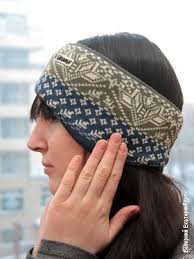 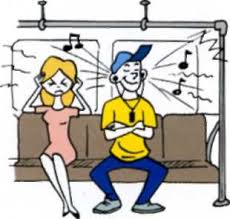 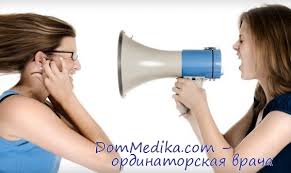 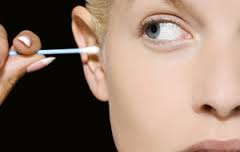 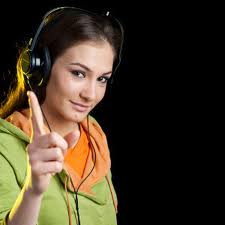 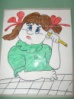 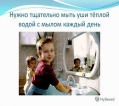   - Ваша работа будет оцениваться по следующим критериям:1. Правильность наклеивания картинок2. Аккуратность.3. Чёткое изложение материала.-Подведём итог урока. «Закончи предложение» На сегодняшнем уроке   я понял…  я узнал…  я разобрался…Я похвалил бы себя…После урока мне захотелось…Было интересно…Было трудно…Отметьте карточкой своё эмоциональное состояние. - У кого улучшилось или ухудшилось эмоциональное состояние?  Объясните почему?- Возьмите смайлик, и оцените себя за урок.работают индивидуально.Рассказывают об услышанных звуках.просмотр видеороликаДумай – в паре - делисьДелают вывод.  Думай – в паре - делисьвывод : уши – орган равновесия.Работа в  парах, а затем в группах обсуждение.Кумулятивная беседаДумай – в паре - делись.Работа в группах.Думай – в паре – делисьоцениваниеметодикой «большой палец»Думай – в паре - делисьоцениваниеметодикой «большой палец» «Аплодисменты»У учащихся на парте лежат карточки с изображениями тучки и солнышка, они выбирают нужную карточку и поднимают. ОбъясняютЕсли смайлик улыбается, то всё на уроке получилось, если нет, то не получилось (улыбку рисуют сами) 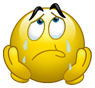 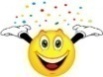 